                                                                                                     11 MINUTI                                                                                                                                                       7 MINUTI15 MINUTI             	SI GIRANO CONTEMPORANEAMENTE LE DUE CLESSIDRE                                         DOPO SETTE MINUTI UNA E’ FINITA E ALL’ ALTRA RESTANO QUATTRO MINUTISE FACCIO RIPARTIRE QUELLA DA SETTE MINUTI DOPO QUATTRO MINUTI  NE RESTANO TRE  ALLA CLESSIDRA DA SETTE MINUTI   LA RIGIRO SUBITO COSI’ POSSO ANCORA AVERE QUATTRO MINUTI  A DISPOSIZIONECalcolando con i numeri ho:11 – 7 = 4                               7    minuti passati    quattro ne restano nella clessidra piu’ grande                                                      7 + 4 = 11                             Quando finisce quella grande da 11 minuti      sono passati altri quattro minutiAlla piccola clessidra ne restano tre di minuti, la rigiro subito e così ne passano 7 – 3 = 4                                                    7             +               4               +               4           =   15 minuti                                                         7                               4                                  3                         4                                                                                     7                 4         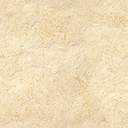 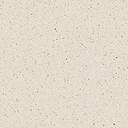 